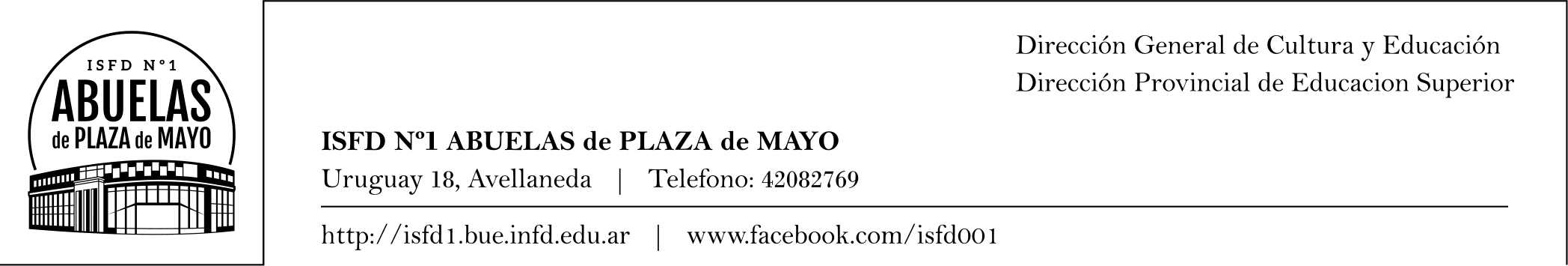 GUÍA PARA LA PRESENTACIÓN DE PROYECTOS DE AYUDANTÍASEn la presente guía encontrarás información sobre los ítems y componentes formales y pedagógico- didácticos requeridos para la presentación de tu proyecto de ayudantía.MEMBRETE CON DATOS INSTITUCIONALES, DE LA CÁTEDRA Y DEL AYUDANTEPROVINCIA DE BUENOS AIRESDIRECCIÓN GENERAL DE CULTURA Y EDUCACIÓNDIRECCIÓN DE EDUCACIÓN SUPERIORINSTITUTO SUPERIOR DE FORMACIÓN DOCENTE Nº 1 “Abuelas de Plaza de Mayo”CARRERA: Profesorado de Educación ….. (completar según corresponda)CAMPO: Formación específica/Formación general/Formación práctica….(completar según corresponda)CÁTEDRA:…………………… (nombre completo de la materia)PROFESOR/A:…………………. ( nombre completo del docente)AYUDANTE/ AYUDANTE TUTOR: ……………………… (nombre completo de el o la ayudante)PROYECTO DE AYUDANTÍAEl proyecto pedagógico de la ayudantía deberá contar con los siguientes componentesFUNDAMENTACIÓN :La fundamentación cumple una función introductoria  del  proyecto y explicita los posicionamientos y enfoques pedagógico-didácticos y disciplinares del ayudante en coherencia con el proyecto de la cátedra para la que se postula.  Aquí se podrá indicar, por ejemplo: especificidades sobre el área curricular, de investigación, de extensión comunitaria, según lo que el profesor haya indicado en su propio proyecto de cátedra en donde se va a desarrollar tu ayudantía.tu  intencionalidad, es decir, en qué podés contribuir al proyecto de cátedra del profesor/a  respuestas a las preguntas: ¿por qué es importante ser ayudante?, ¿qué puedo aportar a la cátedra en términos generales y sintéticos (ya que luego hay ítems más específicos para explicitar este punto)? ¿En qué contribuirá a mi formación ser parte de la cátedra?PROPÓSITOS DEL AYUDANTE:Los propósitos se formulan a partir de los intereses y acciones del ayudante durante el desarrollo de su proyecto. Responder a la pregunta qué quiero hacer o promover en la cátedra en términos generales. Se combinan  con el ítem “Actividades del ayudante”.ACCIONES DEL AYUDANTE:Refiere a aquellas acciones, actividades e intervenciones que  llevarás adelante en el marco del Reglamento de Ayudantías y del  proyecto de la cátedra para la cual te postulás.APORTE A LA CÁTEDRAEspecificar aquellas acciones que permitan constatar el aporte de tu proyecto de ayudantía  a la Unidad Académica.SUGERENCIAS GENERALES PARA LA ELABORACIÓN DEL PROYECTOSugerimos que para elaborar tu proyecto leas y conozcas en profundidad el proyecto de la cátedra a la cual te postulás. Organizar el proyecto de acuerdo a los ítems establecidos.Presentar una redacción clara, coherente y ordenada acorde al nivel superior.FORMATO PARA LA PRESENTACIÓN DEL PROYECTODebe estar redactado en letra Times New Roman 12, interlineado sencillo y texto justificado.La extensión es de máximo 3 carillas.Para citar bibliografía en tu proyecto, hacelo en el formato de Normas APA: te dejamos un enlace con un video explicativo : https://www.youtube.com/watch?v=-zGo6BjzgNI&ab_channel=UNQtv